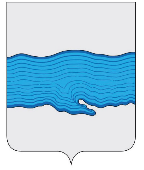  Ивановская область   Приволжский муниципальный район  Плесское городское поселениеВЕСТНИКСОВЕТА И АДМИНИСТРАЦИИПЛЕССКОГО ГОРОДСКОГО ПОСЕЛЕНИЯВыпуск № 404.04.2023№ 4 от 04.04.2023Официальное издание нормативно-правовых актовСовета и администрации Плесского городского поселения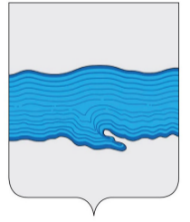 Ивановская  область  Приволжский  муниципальный  районПлесское городское поселение РЕШЕНИЕ публичных общественных слушаний от «03» апреля 2023 г.                                                                                     № 2             В соответствии с Уставом Плесского городского поселения, Положением «О порядке организации и проведения публичных слушаний в Плесском городском поселении», утверждённым решением Совета Плесского городского поселения от 30.06.2009 г. № 30, на публичных слушаниях, состоявшихся 03 апреля 2023 года по вопросу принятия проекта Устава Плесского городского поселения Приволжского муниципального района Ивановской области, было принято следующее решение:            1. Рекомендовать принять Совету Плесского городского поселения решение о принятии проекта Устава Плесского городского поселения Приволжского муниципального района Ивановской области.2. Опубликовать настоящее решение в официальном издании нормативно-правовых актов Совета и администрации Плесского городского поселения «Вестник Совета и администрации Плесского городского поселенияВрип главы Плесского городского поселения                             С.В. Корнилова№ и дата принятия ДокументаНаименование документаНомера страницПубличные слушанияПубличные слушанияот 03.04.2023 № 2Решение публичных общественных слушаний3